ΠΑΓΚΥΠΡΙΟΣ ΔΙΚΗΓΟΡΙΚΟΣ ΣΥΛΛΟΓΟΣ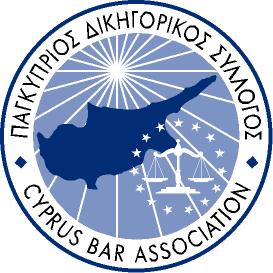 Φλωρίνης 11, Γραφείο 101, 1ος Όροφος, 1065 Λευκωσία,Τ.Θ. 21446, 1508– ΚΥΠΡΟΣΤηλ: +357 22873300, Φαξ: +357 22873013Email: amldep@cybar.org.cywww.cyprusbarassociation.orgΑΝΑΚΟΙΝΩΣΗΟ Παγκύπριος Δικηγορικός Σύλλογος ενημερώνει τα μέλη του σχετικά με τα πιο κάτω:Λίστα της ΕΕ για τις τρίτες χώρες υψηλού κινδύνου της Ε.Ε (διαθέσιμη εδώ), Αναθεωρημένη λίστα της ΕΕ αναφορικά με τις μη συνεργάσιμες περιοχές φορολογικής  δικαιοδοσίας, ημερομηνίας 18 Φεβρουαρίου 2020 (EUTaxList) (διαθέσιμη εδώ) Αναθεωρημένη λίστα μη συνεργάσιμων και άλλων δικαιοδοσιών υπό παρακολούθηση του Financial Action Task Force (FATF), ημερομηνίας 21 Φεβρουαρίου 2020 (διαθέσιμη εδώ και εδώ)Στον παρακάτω πίνακα θα βρείτε τον ενοποιημένο κατάλογο των χωρών υψηλού κινδύνου και άλλων δικαιοδοσιών:Πίνακας 1: Ενοποιημένος κατάλογος χωρών υψηλού κινδύνου και άλλων δικαιοδοσιώνΚαλούνται όλα τα μέλη του ΠΔΣ όπως λαμβάνουν υπόψιν τους τις πιο πάνω λίστες κατά την εφαρμογή των διαδικασιών και μέτρων δέουσας επιμέλειας γενικότερα και ειδικότερα κατά τον καθορισμό της Πολιτικής Αποδοχής Πελατών και Αξιολόγησης του Κινδύνου των πελατών τους. Οι πιο πάνω λίστες τροποποιούνται ανά τακτά χρονικά διαστήματα και υποχρεούστε όπως παρακολουθείτε και εφαρμόζετε οποιεσδήποτε μελλοντικές αναθεωρήσεις. Παγκύπριος Δικηγορικός Σύλλογος25 Φεβρουαρίου 2020A/AΧΩΡΕΣ/COUNTRIESΕΕ – ΥΨΗΛΟΥ ΡΙΣΚΟΥ/EU HIGH RISK FATF – ΜΗ ΣΥΝΕΡΓΑΣΙΜΕΣ/FATF 
NON-COOPEE ΦΟΡΟΣ – ΜΑΥΡΗ ΛΙΣΤΑ/EU TAX  BLACK LIST1ΑΙΘΙΟΠΙΑ/ETHIOPIA×2ΑΛΒΑΝΙΑ/ALBANIA×3ΑΜΕΡΙΚΑΝΙΚΗ ΣΑΜΟΑ/AMERICAN SAMOA×4ΑΜΕΡΙΚΑΝΙΚΟΙ ΠΑΡΘΕΝΟΙ ΝΗΣΟΙ/US VIRGIN ISLANDS×5ΑΦΓΑΝΙΣΤΑΝ/AFGHANISTAN×6ΒΑΝΟΥΑΤΟΥ/VANUATU××7ΒΟΡΕΙΑ ΚΟΡΕΑ/DEMOCRATIC PEOPLE'S REPUBLIC OF KOREA××8ΒΟΣΝΙΑ ΚΑΙ ΕΡΖΕΓΟΒΙΝΗ/BOSNIA AND HERZEGOVINA×9ΓΚΑΝΑ/GHANA×10ΓΚΟΥΑΜ/GUAM×11ΓΟΥΙΑΝΑ/GUYANA×12ΖΙΜΠΑΠΟΥΕ/ZIMBABWE×13ΙΡΑΚ/IRAQ×14ΙΡΑΝ/IRAN××15ΙΣΛΑΝΔΙΑ/ICELAND×16ΚΑΜΠΟΤΖΗ/CAMBODIA×17ΛΑΪΚΗ ΔΗΜΟΚΡΑΤΙΑ ΤΟΥ ΛΑΟΣ/LAO PDR×18ΜΑΥΡΙΚΙΟΣ/MAURITIUS×19ΜΟΓΓΟΛΙΑ/MONGOLIA×20ΜΠΑΡΜΠΕΙΝΤΟΣ/BARBADOS×21ΜΠΑΧΑΜΕΣ/THE BAHAMAS×22ΜΠΟΤΣΟΥΑΝΑ/BOTSWANA×23ΜΥΑΝΜΑΡ/MYANMAR×24ΝΗΣΙΑ KEIMAN/CAYMAN ISLANDS×25ΝΙΚΑΡΑΓΟΥΑ/NICARAGUA×26ΟΜΑΝ/OMAN×27ΟΥΓΚΑΝΤΑ/UGANDA××28ΠΑΚΙΣΤΑΝ/PAKISTAN××29ΠΑΛΑΟΥ/PALAU×30ΠΑΝΑΜΑΣ/PANAMA××31ΣΑΜΟΑ/SAMOA×32ΣΕΥΧΕΛΛΕΣ/SEYCHELLES×33ΣΡΙ ΛΑΝΚΑ/SRI LANKA×34ΣΥΡΙΑ/SYRIA××35ΤΖAMAΪΚΑ/JAMAICA×36ΤΡΙΝΙΝΤΑΝΤ & ΤΟΜΠΑΓΚΟ/TRINIDAD & TOBAGO××37ΤΥΝΗΣΙΑ/TUNISIA×38ΥΕΜΕΝΗ/YEMEN××39ΦΙΤΖΙ/FIJI×